SELECTMEN’S MEETING  AGENDAJuly 5th, 20226:00PM Flag Salute 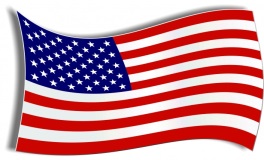 CALL TO ORDER: 6:00 PMROLL CALL: Geoff Johnson, Bill Rand, Gerald Folster, Lee Bryant & Gary FerrillDebbie Hodgins, Administrative AssistantNicole MacFarline, Town Clerk GUEST: NoneEXECUTIVE SESSION:  1 M.R.S.A. § 405 (6) (C) Tax Acquired PropertyMINUTES:  Approve the May 3rd, 2022   Select Board Minutes                    ADMINISTRATIVE ASSISTANT REPORT:1.  Business of the Month2.  Tax Commitment 3.  Penobscot County Sheriff’s Office Contract4.  Tree Growth Penalty Assessment needs signatures.TOWN CLERK:Appointments:  As follows Comprehensive Committee – Sherry MurrayPlanning Board – Sherry MurrayACO REPORT: No reportCEO REPORT: See reportEDDINGTON FIRE REPORT:   Ryan Davis, Fire Chief PENOBSCOT COUNTY SHERIFF REPORT:Introduction - Officer Peter WentworthPLANNING BOARD:  Planning Board meeting minutes May 4th & June 1st, 2022 - InformationalCOMPREHENSIVE COMMITTEE: May 4th & June 1st, 2022 meeting minutes- InformationalTIF COMMITTEE:Discussion regarding last meetingMay 18th, 2022 meeting minutes - InformationalOLD BUSINESS:MRC update InformationalChemo Pond Boat LaunchNEW BUSINESS:PUBLIC COMMENT:ADJOURNMENT:Time:Motion: